О мерах государственной поддержки для организаций агропромышленного комплекса края в соответствии с Законом Красноярского края от 21.02.2006 № 17-4487 «О государственной поддержке субъектов агропромышленного комплекса края».Актуально по состоянию на 01.03.2019 1. Мероприятия по государственной поддержке обновления основных фондов, а также направленные на стимулирование инвестиционной деятельности субъектов агропромышленного комплекса:Статья 30. Компенсация части затрат, связанных с приобретением машин и оборудования для пищевой, перерабатывающей и элеваторной промышленности, модульных объектов.Ставка субсидирования 30%, но не более 10 000 тыс. рублей. Виды и наименования машин и оборудования - приказ МСХКК от 27.08.2018 № 498-о.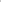 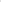 Статья 32, Компенсация части затрат, связанных с оплатой первоначального (авансового) лизингового взноса, произведенного с 1 января 2018 года по заключенным договорам лизинга.Ставка субсидирования 90% от первоначального (авансового) лизингового взноса (но не более 30 % от общей суммы договора лизинга). Виды и наименования техники и оборудования — приказ МСХ КК от 28.02.2017 № 140-о.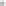 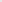 Статья 36. Возмещение части прямых понесенных затрат на создание объектов агропромышленного комплекса, на приобретение племенного материала, специализированного и технологического оборудования, сельскохозяйственной техники, автомобильного транспорта, на подключение (технологическое присоединение) к сетям инженерно-технического обеспечения в рамках реализации приоритетных инвестиционных проектов в агропромышленном комплексе.На основании конкурсного отбора, ставки субсидирования: оптово-распределительные центры (МСХ КК 15%, кроме этого на основании отбора проводимого Минсельхозом России можно подучить поддержку за счет средств федерального бюджета в размере 20 % прямых понесенных затрат на создание ОРЦ); объекты для хранения и складирования зерна, объекты для переработки сельскохозяйственной продукции, объекты для убоя сельскохозяйственных животных (МСХ КК)- 15% (планируется финансирование на 2020-2021 гг.). 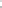 Без финансирования на 2019 год.2. Мероприятия по государственной поддержке пищевой и перерабатывающей промышленности:Статья 39. Компенсация части затрат на производство и реализацию муки, и (или) крупы, и (или) макаронных изделий:а) субсидии на компенсацию части затрат на производство и реализацию муки, и (или) крупы, и (или) макаронных изделий в единице потребительской упаковки массой брутто не более 5 кг;б) субсидии на компенсацию части затрат на производство и реализацию муки за пределы края и (или) на экспорт, за исключением муки в единице потребительской упаковки массой брутто не более 5 кг. Действие статьи приостановлено до 1 января 2020 года.Статья 40. Компенсация части затрат на производство и реализацию сухого молока, и (или) сыра полутвердого, и (или) сыра твердого.а) субсидии на компенсацию части затрат на производство и реализацию сыра полутвердого и (или) сыра твердого (соответствие требованиям технического регламента Таможенного союза «О безопасности молока и молочной продукции»);б) субсидии на компенсацию части затрат на производство и реализацию сухого молока (соответствие требованиям технического регламента Таможенного союза «О безопасности молока и молочной продукции»).Ставки субсидирования: сыр полутвердый и (или) твердый 40 руб./кг, сухое молоко: октябрь-декабрь предшествующего года и январь-март года предоставления субсидий 20 руб./кг, апрель-сентябрь года предоставления субсидий 75 руб./кг. Порядок предоставления документов — постановление Правительства КК от 29.05.2018 № 313-п.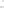 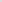 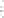 3. Мероприятия по государственной поддержке в области кредитования субъектов агропромышленного комплекса края.Статья 47. Возмещение части затрат на уплату процентов по кредитным договорам (договорам займа), заключенным с 1 января 2017 года на срок до 2 лет на закупку: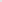 а) зерна (в том числе семян масличных культур) для мукомольно-крупяной, хлебопекарной, крахмало-паточной и масложировой отраслей промышленности, комбикормовых предприятий и цехов;б) сельскохозяйственного сырья для производства детского питания для детей раннего и дошкольного возраста, выращенных на территории Российской Федерации овощей, бахчевых культур, ягод, картофеля, фруктов для плодоовощной консервной отрасли;в) приобретение молока-сырья (код Общероссийского классификатора продукции по видам экономической деятельности ОК 034-2014 (КПЕС 2008), утвержденный Приказом Росстандарта от 31 января 2014 года N 14-ст 01.41.20.110, 01.45.2, 01.49.22.120) для производства твердых и полутвердых сыров, масла сливочного и сухих молочных продуктов;г) закупку сельскохозяйственных животных для убоя;д) приобретение российского сырья для первичной и промышленной переработки и сырья для последующей переработки.е) на оплату электроэнергии, теплоэнергии, газа и водоснабжения; на оплату лизинговых платежей по договорам лизинга техники и оборудования, используемых в агропромышленном производстве; на проведение строительно-монтажных работ, электрификации и газификации производственных объектов; по платежам в бюджет и во внебюджетные фонды; на выкуп имущества (объектов производственного назначения, оборудования, техники и скота) у неплатежеспособных организаций, в отношении которых в установленном порядке возбуждена процедура банкротства, выкуп имущества в процессе их ликвидации; на погашение задолженности по заработной плате.Ставка субсидирования: договора с 01.01.2017 по 31.12.2018 — 100% ключевой ставки ЦБ РФ, действующей на дату заключения кредитного договора; договора с 01.01.2019 90%  ключевой ставки ЦБ РФ, действующей на дату заключения кредитного договора.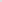 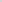 Статья 51. Возмещение части затрат на уплату процентов по кредитным договорам (договорам займа), заключенным с 1 января 2017 года на срок от 2 до 15 лет:а) с 1 января 2017 года на срок от 2 до 8 лет, на цели развития подотраслей растениеводства и животноводства, переработки продукции растениеводства и животноводства на:строительство предприятий кондитерской, мукомольно-крупяной, крахмало-паточной, хлебопекарной и масложировой промышленности; 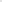 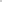 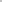 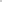 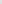 мощностей по переработке плодоовощной, ягодной продукции, картофеля;комплексов по подготовке семян сельскохозяйственных растений; объектов по глубокой переработке высокопротеиновых сельскохозяйственных культур; мощностей для подработки, хранения и перевалки зерновых и масличных культур, закладку и уход за многолетними насаждениями; строительство мясохладобоен, пунктов по приемке, первичной и (или) последующей (промышленной) переработке сельскохозяйственных животных и молока (включая холодильную обработку и хранение мясной и молочной продукции); предприятий по производству цельномолочной продукции, сыров и сливочного масла; цехов и участков по переработке и сушке молока и сыворотки; комбикормовых предприятий и цехов; строительство объектов (цехов) по производству продуктов детского питания.Ставка субсидирования: договора с 01.01.2017 по 31.12.2018 — 100% ключевой ставки ЦБ РФ, действующей на дату заключения кредитного договора; договора с 01.01.2019- 90% ключевой ставки ЦБ РФ, действующей на дату заключения кредитного договора.б) по кредитным договорам (соглашениям), заключенным с 1 января 2017 года на срок от 2 до 15 лет, на цели развития подотраслей животноводства и переработки продукции животноводства:строительство, реконструкцию и модернизацию пунктов по приемке, первичной переработке молока (включая холодильную обработку и хранение молочной продукции), предприятий по производству цельномолочной продукции, сыров и сливочного масла, цехов и участков по переработке и сушке молока и сыворотки, на строительство и реконструкцию комбикормовых предприятий и цехов, приобретение племенной продукции;строительство, реконструкцию и модернизацию заводов, цехов и участков по производству сухого молока.Ставка субсидирования: договора с 01.01.2017 по 31.12.2018 — 100% ключевой ставки ЦБ РФ, действующей на дату заключения кредитного договора; договора с 01.01.2019- 90% ключевой ставки ЦБ РФ, действующей на дату заключения кредитного договора.